Addressing Dyslexia Toolkit - Professional Reflection and Planning Tool:  Supporting Learners and Families This professional reflection and planning tool support opportunities to reflect on your knowledge and understanding of the areas highlighted within the Addressing Dyslexia toolkit and help you plan the next steps in your professional learning.Addressing Dyslexia Toolkit - Professional Reflection and Planning Tool:  Supporting Learners and Families This professional reflection and planning tool support opportunities to reflect on your knowledge and understanding of the areas highlighted within the Addressing Dyslexia toolkit and help you plan the next steps in your professional learning.Addressing Dyslexia Toolkit - Professional Reflection and Planning Tool:  Supporting Learners and Families This professional reflection and planning tool support opportunities to reflect on your knowledge and understanding of the areas highlighted within the Addressing Dyslexia toolkit and help you plan the next steps in your professional learning.Addressing Dyslexia Toolkit - Professional Reflection and Planning Tool:  Supporting Learners and Families This professional reflection and planning tool support opportunities to reflect on your knowledge and understanding of the areas highlighted within the Addressing Dyslexia toolkit and help you plan the next steps in your professional learning.Addressing Dyslexia Toolkit - Professional Reflection and Planning Tool:  Supporting Learners and Families This professional reflection and planning tool support opportunities to reflect on your knowledge and understanding of the areas highlighted within the Addressing Dyslexia toolkit and help you plan the next steps in your professional learning.Addressing Dyslexia Toolkit - Professional Reflection and Planning Tool:  Supporting Learners and Families This professional reflection and planning tool support opportunities to reflect on your knowledge and understanding of the areas highlighted within the Addressing Dyslexia toolkit and help you plan the next steps in your professional learning.Addressing Dyslexia Toolkit - Professional Reflection and Planning Tool:  Supporting Learners and Families This professional reflection and planning tool support opportunities to reflect on your knowledge and understanding of the areas highlighted within the Addressing Dyslexia toolkit and help you plan the next steps in your professional learning.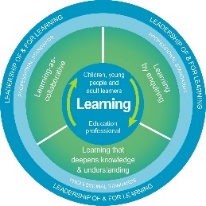 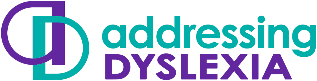 Name Establishment Date Date Toolbox Focus area Toolbox Focus area My reflections on this sectionMy reflections on this sectionMy reflections on this sectionMy next steps and priorities for my professional learning.My next steps and priorities for my professional learning.My next steps and priorities for my professional learning.My next steps and priorities for my professional learning.Effective Partnerships & CommunicationEffective Partnerships & CommunicationConsideration of all factors Consideration of all factors Ambassador programme Ambassador programme Reflective Prompts Next Steps and Priorities for my Professional Learning.How do I know my practice reflects the information and suggestions on supporting learners and families?How do we know as a school community that our approaches, ethos and policies meet the needs of our learners with dyslexia and their families?